Samhällskunskap 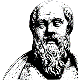 Lärare Patrik Svensson______________HSS	500-1500	1550	1600		1700	1600---		1800-1900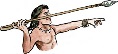 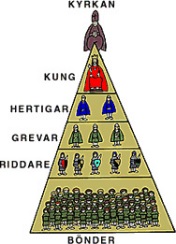 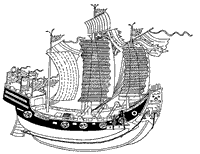 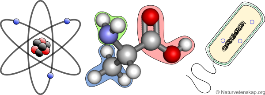 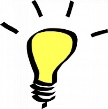 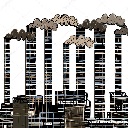 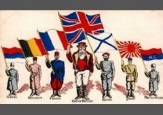 Nyckelord: Hushållning, ägandet, människosyn, religion, jämlikhet, familjestruktur, innovationer.